لعبة البازل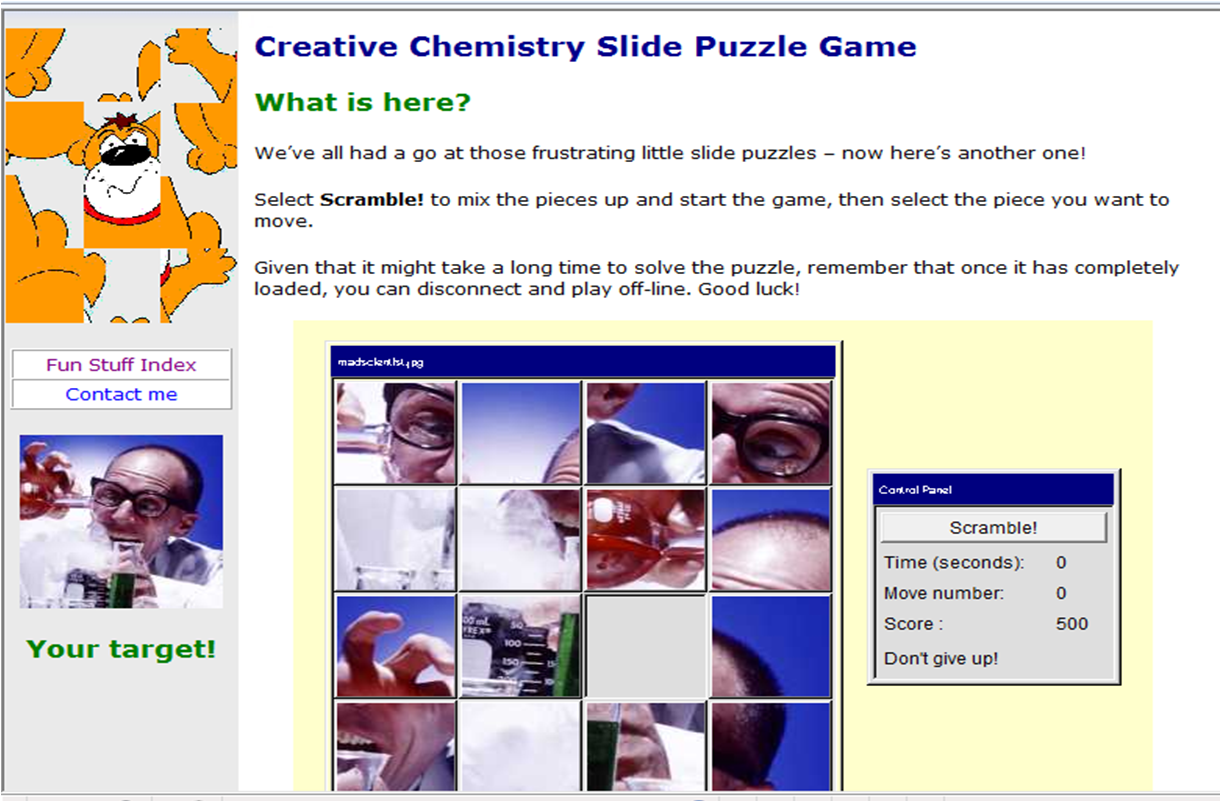 رابط اللعبة http://www.creative-chemistry.org.uk/funstuff/slidepuzzle/slidepuzzle.htm